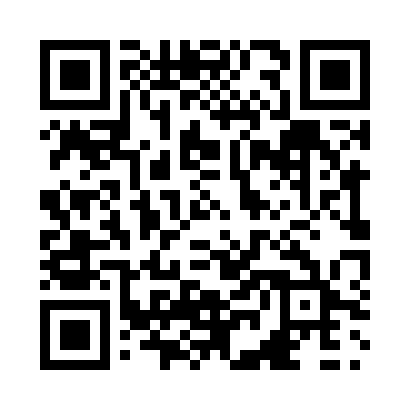 Prayer times for Smooth Town, Ontario, CanadaMon 1 Jul 2024 - Wed 31 Jul 2024High Latitude Method: Angle Based RulePrayer Calculation Method: Islamic Society of North AmericaAsar Calculation Method: HanafiPrayer times provided by https://www.salahtimes.comDateDayFajrSunriseDhuhrAsrMaghribIsha1Mon3:585:451:246:429:0310:502Tue3:595:461:256:429:0310:493Wed4:005:461:256:429:0310:494Thu4:015:471:256:429:0310:485Fri4:025:481:256:429:0210:486Sat4:035:481:256:429:0210:477Sun4:045:491:256:429:0110:468Mon4:055:501:266:429:0110:469Tue4:065:501:266:429:0110:4510Wed4:075:511:266:419:0010:4411Thu4:085:521:266:419:0010:4312Fri4:105:531:266:418:5910:4213Sat4:115:541:266:418:5810:4114Sun4:125:541:266:408:5810:4015Mon4:135:551:266:408:5710:3916Tue4:155:561:266:408:5610:3817Wed4:165:571:276:398:5610:3618Thu4:175:581:276:398:5510:3519Fri4:195:591:276:398:5410:3420Sat4:206:001:276:388:5310:3321Sun4:216:011:276:388:5210:3122Mon4:236:021:276:378:5210:3023Tue4:246:031:276:378:5110:2924Wed4:266:041:276:368:5010:2725Thu4:276:051:276:368:4910:2626Fri4:296:061:276:358:4810:2427Sat4:306:071:276:348:4710:2328Sun4:326:081:276:348:4510:2129Mon4:336:091:276:338:4410:2030Tue4:356:101:276:338:4310:1831Wed4:366:111:276:328:4210:16